Соединительная рамка ZVR 60Комплект поставки: 1 штукАссортимент: C
Номер артикула: 0093.0199Изготовитель: MAICO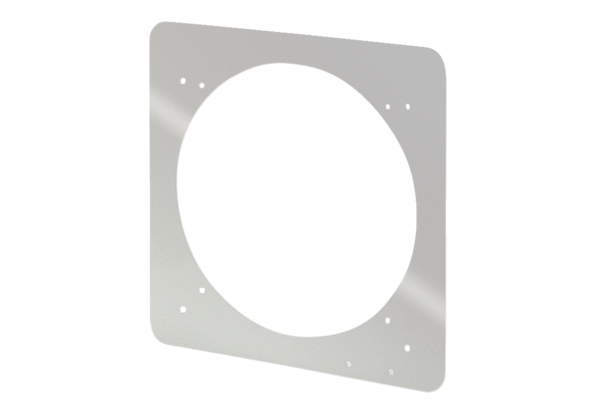 